109年民間新增投資案件調查表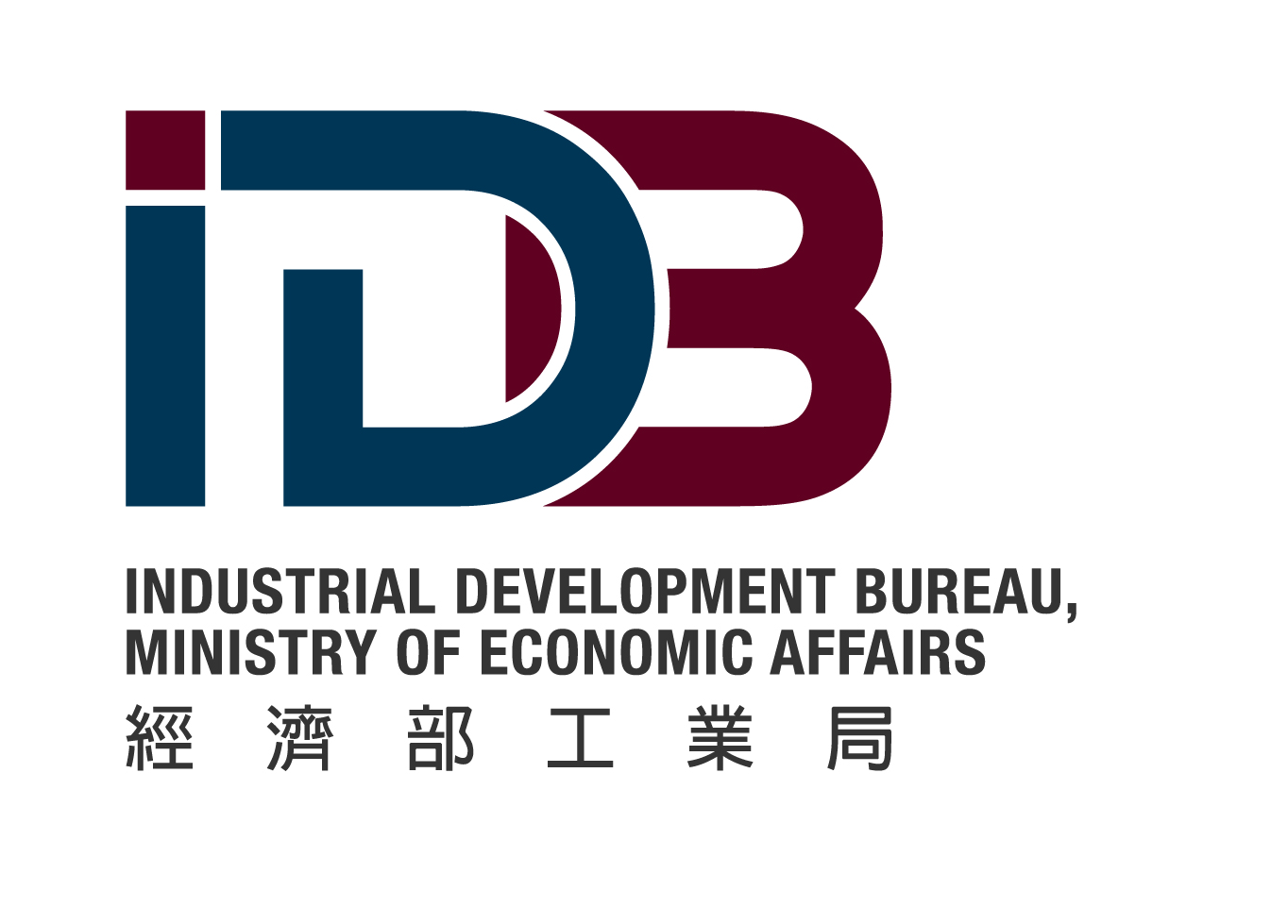 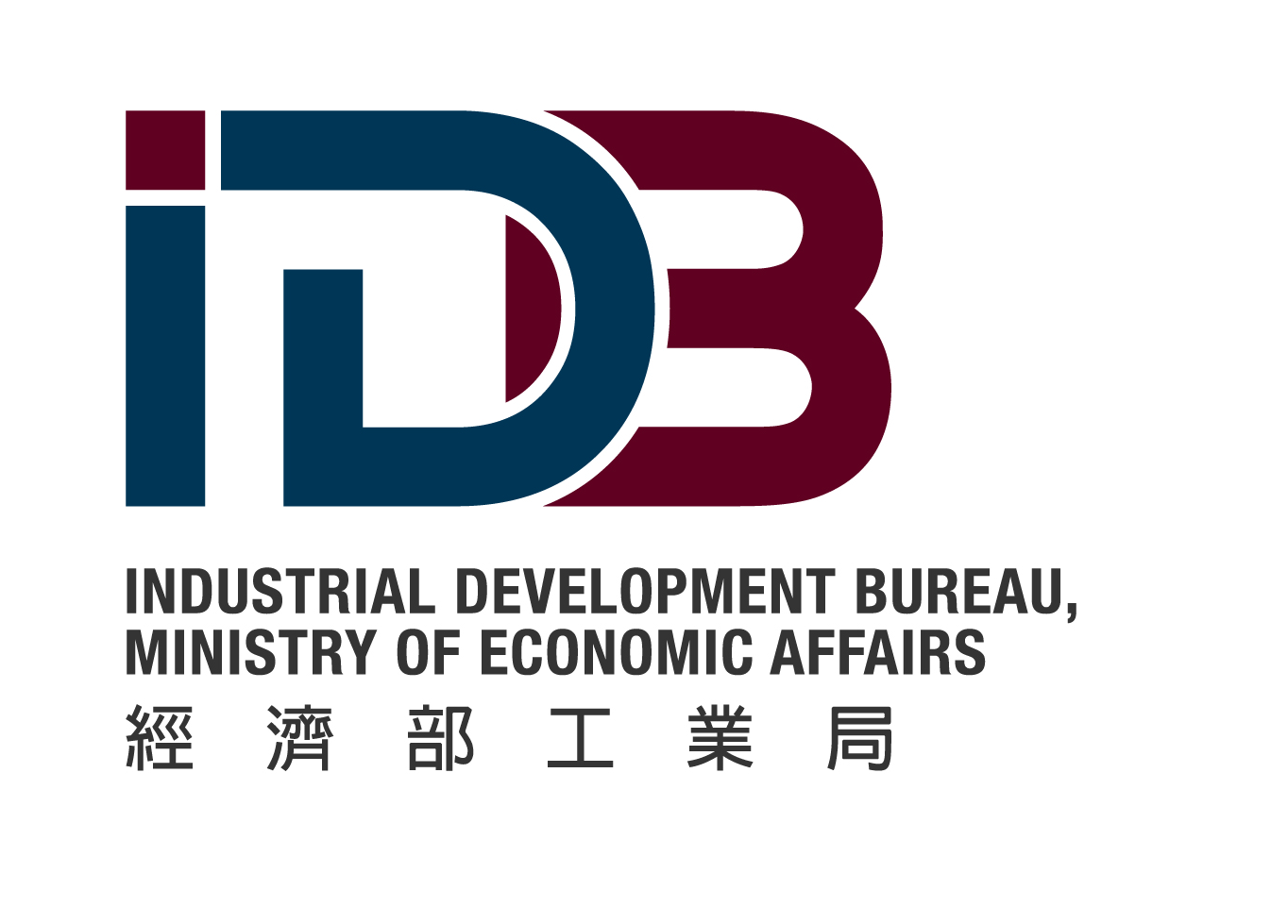 企業單位基本資料企業單位投資計畫※請問貴公司是否需要經濟部招商投資服務中心服務：□是    □否公司中文名稱公司英文名稱公司統一編號聯   絡   人聯 絡 電 話聯 絡 E-mail公 司 地 址投資者身份□外資          □本地投資          □臺商回臺投資□外資          □本地投資          □臺商回臺投資□外資          □本地投資          □臺商回臺投資□外資          □本地投資          □臺商回臺投資何國臺商回臺                                     （請填寫從哪一個國家回臺投資）                                     （請填寫從哪一個國家回臺投資）                                     （請填寫從哪一個國家回臺投資）                                     （請填寫從哪一個國家回臺投資）投資計畫投資計畫投資計畫投資計畫投資計畫投資起始日民國        年        月預定完成日民國       年       月民國       年       月投資類型□新設    □擴充    □其他，說明                                  □新設    □擴充    □其他，說明                                  □新設    □擴充    □其他，說明                                  □新設    □擴充    □其他，說明                                  預定設置地點/縣市□北部    □中部    □南部    □東部    □離島；          縣（市）□北部    □中部    □南部    □東部    □離島；          縣（市）□北部    □中部    □南部    □東部    □離島；          縣（市）□北部    □中部    □南部    □東部    □離島；          縣（市）區位型態□工業區  □科學園區  □加工出口區  □其他，說明                  □工業區  □科學園區  □加工出口區  □其他，說明                  □工業區  □科學園區  □加工出口區  □其他，說明                  □工業區  □科學園區  □加工出口區  □其他，說明                  產  業  別產  業  別□電子資訊業    □民生化工業    □金屬機電業    □服務業及其他業□電子資訊業    □民生化工業    □金屬機電業    □服務業及其他業□電子資訊業    □民生化工業    □金屬機電業    □服務業及其他業主要產品項目投資計畫業別□A.農、林、漁、牧業  □B.礦業及土石採取業  □C.製造業  □D.電力及燃氣供應業  □E.用水供應及污染整治業  □F.營建工程業  □G.批發及零售業  □H.運輸及倉儲業  □I.住宿及餐飲業  □J.出版、影音製作、傳播及資通訊服務業  □K.金融及保險業  □L.不動產業  □M.專業、科學及技術服務業  □N.支援服務業  □O.公共行政及國防  □P.教育業  □Q.醫療保健及社會工作服務業  □R.藝術、娛樂及休閒服務業  □S.其他服務業□A.農、林、漁、牧業  □B.礦業及土石採取業  □C.製造業  □D.電力及燃氣供應業  □E.用水供應及污染整治業  □F.營建工程業  □G.批發及零售業  □H.運輸及倉儲業  □I.住宿及餐飲業  □J.出版、影音製作、傳播及資通訊服務業  □K.金融及保險業  □L.不動產業  □M.專業、科學及技術服務業  □N.支援服務業  □O.公共行政及國防  □P.教育業  □Q.醫療保健及社會工作服務業  □R.藝術、娛樂及休閒服務業  □S.其他服務業□A.農、林、漁、牧業  □B.礦業及土石採取業  □C.製造業  □D.電力及燃氣供應業  □E.用水供應及污染整治業  □F.營建工程業  □G.批發及零售業  □H.運輸及倉儲業  □I.住宿及餐飲業  □J.出版、影音製作、傳播及資通訊服務業  □K.金融及保險業  □L.不動產業  □M.專業、科學及技術服務業  □N.支援服務業  □O.公共行政及國防  □P.教育業  □Q.醫療保健及社會工作服務業  □R.藝術、娛樂及休閒服務業  □S.其他服務業□A.農、林、漁、牧業  □B.礦業及土石採取業  □C.製造業  □D.電力及燃氣供應業  □E.用水供應及污染整治業  □F.營建工程業  □G.批發及零售業  □H.運輸及倉儲業  □I.住宿及餐飲業  □J.出版、影音製作、傳播及資通訊服務業  □K.金融及保險業  □L.不動產業  □M.專業、科學及技術服務業  □N.支援服務業  □O.公共行政及國防  □P.教育業  □Q.醫療保健及社會工作服務業  □R.藝術、娛樂及休閒服務業  □S.其他服務業5+2產業□亞洲矽谷      □生技醫療      □綠能科技      □智慧機械  □國防航太      □新農業        □循環經濟      □其他□亞洲矽谷      □生技醫療      □綠能科技      □智慧機械  □國防航太      □新農業        □循環經濟      □其他□亞洲矽谷      □生技醫療      □綠能科技      □智慧機械  □國防航太      □新農業        □循環經濟      □其他□亞洲矽谷      □生技醫療      □綠能科技      □智慧機械  □國防航太      □新農業        □循環經濟      □其他重點發展產業□半導體相關產業          □物流         □餐飲        □批發零售□AI及大數據相關產業      □其他□半導體相關產業          □物流         □餐飲        □批發零售□AI及大數據相關產業      □其他□半導體相關產業          □物流         □餐飲        □批發零售□AI及大數據相關產業      □其他□半導體相關產業          □物流         □餐飲        □批發零售□AI及大數據相關產業      □其他投資金額投資金額投資金額投資金額投資金額資金來源□增資，新臺幣             億元；□自有，新臺幣             億元；□貸款，新臺幣             億元□增資，新臺幣             億元；□自有，新臺幣             億元；□貸款，新臺幣             億元□增資，新臺幣             億元；□自有，新臺幣             億元；□貸款，新臺幣             億元□增資，新臺幣             億元；□自有，新臺幣             億元；□貸款，新臺幣             億元總計畫投資金額新臺幣                  億元                    （以下金額全數加總）新臺幣                  億元                    （以下金額全數加總）新臺幣                  億元                    （以下金額全數加總）新臺幣                  億元                    （以下金額全數加總）土地建置新臺幣             億元研究發展新臺幣            億元新臺幣            億元廠房建置新臺幣             億元辦公室建置新臺幣            億元新臺幣            億元國內採購總金額新臺幣                  億元新臺幣                  億元新臺幣                  億元新臺幣                  億元機械設備新臺幣             億元電腦軟體新臺幣            億元新臺幣            億元資料庫新臺幣             億元專業技術新臺幣            億元新臺幣            億元國外採購總金額新臺幣                  億元新臺幣                  億元新臺幣                  億元新臺幣                  億元機械設備新臺幣             億元電腦軟體新臺幣            億元新臺幣            億元資料庫新臺幣             億元專業技術新臺幣            億元新臺幣            億元其他新臺幣             億元，說明：                                   新臺幣             億元，說明：                                   新臺幣             億元，說明：                                   新臺幣             億元，說明：                                   投資進度投資進度投資進度投資進度投資進度目前進度□已表達投資意願      □已完成投資規劃      □尋找設置用地中□其他，說明                                                      □已表達投資意願      □已完成投資規劃      □尋找設置用地中□其他，說明                                                      □已表達投資意願      □已完成投資規劃      □尋找設置用地中□其他，說明                                                      □已表達投資意願      □已完成投資規劃      □尋找設置用地中□其他，說明                                                      就業就業就業就業就業預估新增就業人數                    人                                     （必填）                    人                                     （必填）                    人                                     （必填）                    人                                     （必填）建廠帶動就業人數                    人                    人                    人                    人投資問題投資問題投資問題投資問題投資問題問題類型□土地廠辦       □行政流程       □法規/租金       □合作對象□水電           □勞工/人才      □環評/水保       □資金□其他，說明                                        □目前暫無問題□土地廠辦       □行政流程       □法規/租金       □合作對象□水電           □勞工/人才      □環評/水保       □資金□其他，說明                                        □目前暫無問題□土地廠辦       □行政流程       □法規/租金       □合作對象□水電           □勞工/人才      □環評/水保       □資金□其他，說明                                        □目前暫無問題□土地廠辦       □行政流程       □法規/租金       □合作對象□水電           □勞工/人才      □環評/水保       □資金□其他，說明                                        □目前暫無問題問題說明建議政府協助方式處理意見處理結果